Twój 1% KRS 0000039541wraca do DWÓJKI!Dołącz do nas i przekaż 1% swojego podatku na wyjątkowy projektrealizowany we współpracy II LO ze Stowarzyszeniem Przyjaciół i Absolwentów II LOoraz Fundacją Skarbowości im. Jana Pawła IIChcemy budować relacje międzypokoleniowepomiędzy Uczniami, Nauczycielami, Rodzicami, Absolwentami, Przyjaciółmi i Sympatykami "Koperasa"i wiemy jak to zrobić!Teraz potrzebujemy tylko Twojej decyzji i chwili czasu, aby w zeznanie roczne wpisać: KRS 0000039541 oraz podając  cel szczegółowy: 302.Serce dla DwójkiRAZEM możemy wiele zdziałać i dostarczać ogromnej satysfakcji z przynależności do naszej wspaniałej wspólnoty. Pierwszym krokiem realizacji wieloletniego projektu Serce dla Dwójki będzie stworzenie Monografii II LO  z okazji  100 -lecia nadania szkole imienia Mikołaja Kopernika, który to jubileusz obchodzić będziemy w 2023 r.Dołącz do Nas!  JESTEŚ   DLA   NAS   WAŻNY!!!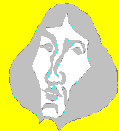 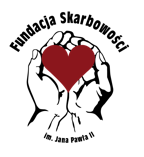    II Liceum Ogólnokształcące im. Mikołaja Kopernika w Bydgoszczy   Stowarzyszenie Przyjaciół i Absolwentów II Liceum Ogólnokształcącego im. M. Kopernika                         